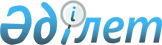 О признании утратившим силу решение Жамбылского областного маслихата от 25 июня 2015 года № 38-15 "О внесении изменений в решение Жамбылского областного маслихата от 27 июня 2013 года № 14-14 "Об утверждении Правил благоустройства территорий городов и населенных пунктов Жамбылской области"Решение Жамбылского областного маслихата от 26 сентября 2019 года № 38-13. Зарегистрировано Департаментом юстиции Жамбылской области 27 сентября 2019 года № 4339
      Примечание РЦПИ.

      В тексте документа сохранена пунктуация и орфография оригинала.
      В соответствии с Законом Республики Казахстан от 23 января 2001 года "О местном государственном управлении и самоуправлении в Республике Казахстан", Законом Республики Казахстан от 6 апреля 2016 года "О правовых актах" Жамбылский областной маслихат РЕШИЛ:
      1. Признать утратившим силу решение Жамбылского областного маслихата от 25 июня 2015 года № 38-15 "О внесении изменений в решение Жамбылского областного маслихата от 27 июня 2013 года № 14-14 "Об утверждении Правил благоустройства территорий городов и населенных пунктов Жамбылской области" (зарегистрировано в Департаменте юстиции Жамбылской области за № 2709, опубликовано 8 августа 2015 года № 88 (18105) в областной газете "Знамя труда").
      2. Контроль за исполнением настоящего решения возложить на постоянную комиссию Жамбылского областного маслихата по вопросам развития предпринимательства, строительства, транспорта и коммунальной сферы.
      3. Настоящее решение вступает в силу со дня государственной регистрации в органах юстиции и вводится в действие по истечении десяти календарных дней после дня его первого официального опубликования.
					© 2012. РГП на ПХВ «Институт законодательства и правовой информации Республики Казахстан» Министерства юстиции Республики Казахстан
				
      Председатель сессии областного маслихата 

Г. Тлеубердиева

      Секретарь областного маслихата 

Б. Карашолаков
